ПРОТОКОЛ  №230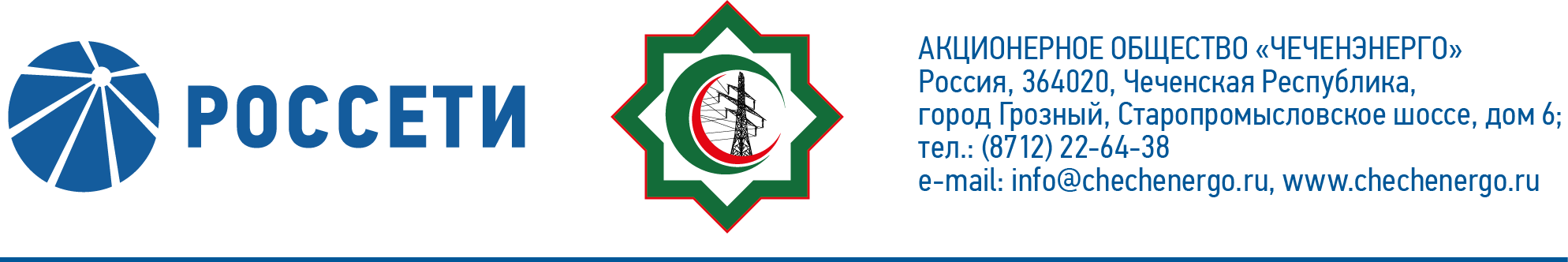 заседания Совета директоров АО «Чеченэнерго»Дата проведения: 05 марта 2021 года.Форма проведения: опросным путем (заочное голосование).Дата и время подведения итогов голосования: 05.03.2021 16:00.Дата составления протокола: 05 марта 2021 года.Всего членов Совета директоров Общества – 6 человек.В голосовании приняли участие (получены опросные листы):  Докуев Русланбек Саид-Эбиевич Подлуцкий Сергей Васильевич Пудовкин Александр НиколаевичРожков Василий ВладимировичШаптукаев Рустам РуслановичАмалиев Магомед ТюршиевичКворум имеется.ПОВЕСТКА ДНЯ:О рассмотрении предложений акционеров Общества по внесению вопросов в повестку дня годового Общего собрания акционеров Общества и по выдвижению кандидатов в органы управления и контроля Общества.Об определении даты заседания Совета директоров по рассмотрению вопросов, связанных с подготовкой к проведению годового Общего собрания акционеров Общества.Итоги голосования и решения, принятые по вопросам повестки дня:Вопрос № 1: О рассмотрении предложений акционеров Общества по внесению вопросов в повестку дня годового Общего собрания акционеров Общества и по выдвижению кандидатов в органы управления и контроля Общества.Решение:Включить в список кандидатур для голосования по выборам в Совет директоров Общества следующих кандидатов:2. Включить  в  список  кандидатур  для голосования  по выборам  в Ревизионную комиссию Общества следующих кандидатов:Голосовали «ЗА»: Докуев Р.С.-Э., Подлуцкий С.В., Пудовкин А.Н.,        Рожков В.В., Шаптукаев Р.Р., Амалиев М.Т.«ПРОТИВ»:  нет  «ВОЗДЕРЖАЛСЯ»: нетРешение принято единогласно.Вопрос № 2: Об определении даты заседания Совета директоров по рассмотрению вопросов, связанных с подготовкой к проведению годового Общего собрания акционеров Общества.Решение:Определить дату заседания Совета директоров Общества, проводимого для рассмотрения вопросов, связанных с подготовкой к проведению годового Общего собрания акционеров Общества - не позднее «13» апреля 2021 года.Голосовали «ЗА»: Докуев Р.С.-Э., Подлуцкий С.В., Пудовкин А.Н.,        Рожков В.В., Шаптукаев Р.Р., Амалиев М.Т.«ПРОТИВ»:  нет  «ВОЗДЕРЖАЛСЯ»: нетРешение принято единогласно.Председатель Совета директоров         				        Р.С.-Э. ДокуевКорпоративный секретарь						         Т.М. Гасюкова№п/пКандидатура, предложенная акционерами (-ом) для включения в список для голосования по выборам в Совет директоров ОбществаДолжность, место работы кандидата, предложенного акционерами (-ом) для включения в список для голосования по выборам в Совет директоров ОбществаФ.И.О./наименование акционеров (-ра), предложившего кандидатуру для включения в список для голосования по выборам в Совет директоров ОбществаКоличество голосующих акций Общества, принадлежащих акционеру (-ам)(в процентах)1.Докуев Русланбек Саид-ЭбиевичУправляющий директор АО «Чеченэнерго»ПАО «Россети»73,652.Ядыкин Денис АндреевичНачальник отдела по особо важным банкротствам Правового департамента ПАО «Россети»ПАО «Россети»73,653.Пудовкин Александр НиколаевичЗаместитель генерального директора по инвестиционной деятельности ПАО «Россети Северный Кавказ»ПАО «Россети»73,654.Боев Сергей ВладимировичЗаместитель начальника Департамента обеспечения безопасности ПАО «Россети»ПАО «Россети»73,655.Рожков Василий ВладимировичЗаместитель главного инженера ПАО «Россети»ПАО «Россети»73,656.Михеев Дмитрий ДмитриевичНачальник Департамента по реализации услуг ПАО «Россети»ПАО «Россети»73,657.Шаптукаев Рустам РуслановичМинистр промышленности и энергетики Чеченской РеспубликиЧеченская Республика в лице Министерства имущественных и земельных отношений Чеченской Республики26,358.Амалиев Магомед ТюршиевичСоветник Председателя Правительства Чеченской Республики Чеченская Республика в лице Министерства имущественных и земельных отношений Чеченской Республики26,35№ п/пКандидатура, предложенная акционерами (-ом) для включения в список для голосования по выборам в Ревизионную комиссию ОбществаДолжность, место работы кандидата, предложенного акционерами (-ом) для включения в список для голосования по выборам в Ревизионную комиссию ОбществаФ.И.О./наименование акционеров (-ра), предложившего кандидатуру для включения в список для голосования по выборам в Ревизионную комиссию ОбществаКоличество голосующих акций Общества, принадлежащих акционеру (-ам)(в процентах)1.Ковалева Светлана НиколаевнаДиректор по внутреннему аудиту - начальник Департамента внутреннего аудита ПАО «Россети»ПАО «Россети»73,652.Царьков Виктор ВладимировичПервый заместитель начальника Департамента внутреннего аудитаПАО «Россети»ПАО «Россети»73,653.Тришина Светлана МихайловнаЗаместитель начальника Департамента внутреннего аудита - начальник Управления корпоративного аудита и контроля ДО Департамента внутреннего аудита ПАО «Россети»ПАО «Россети»73,65  Приложение -опросные листы членов Совета директоров, принявших участие в заседании.